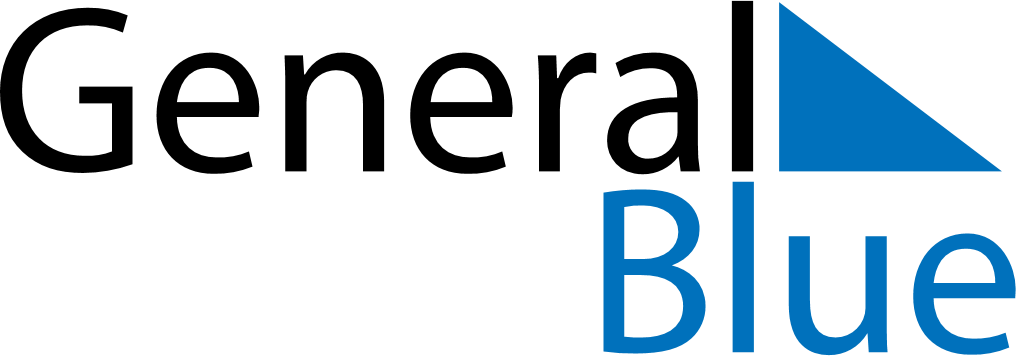 March 2028March 2028March 2028March 2028March 2028March 2028UgandaUgandaUgandaUgandaUgandaUgandaSundayMondayTuesdayWednesdayThursdayFridaySaturday1234Ash Wednesday567891011International Women’s Day1213141516171819202122232425262728293031NOTES